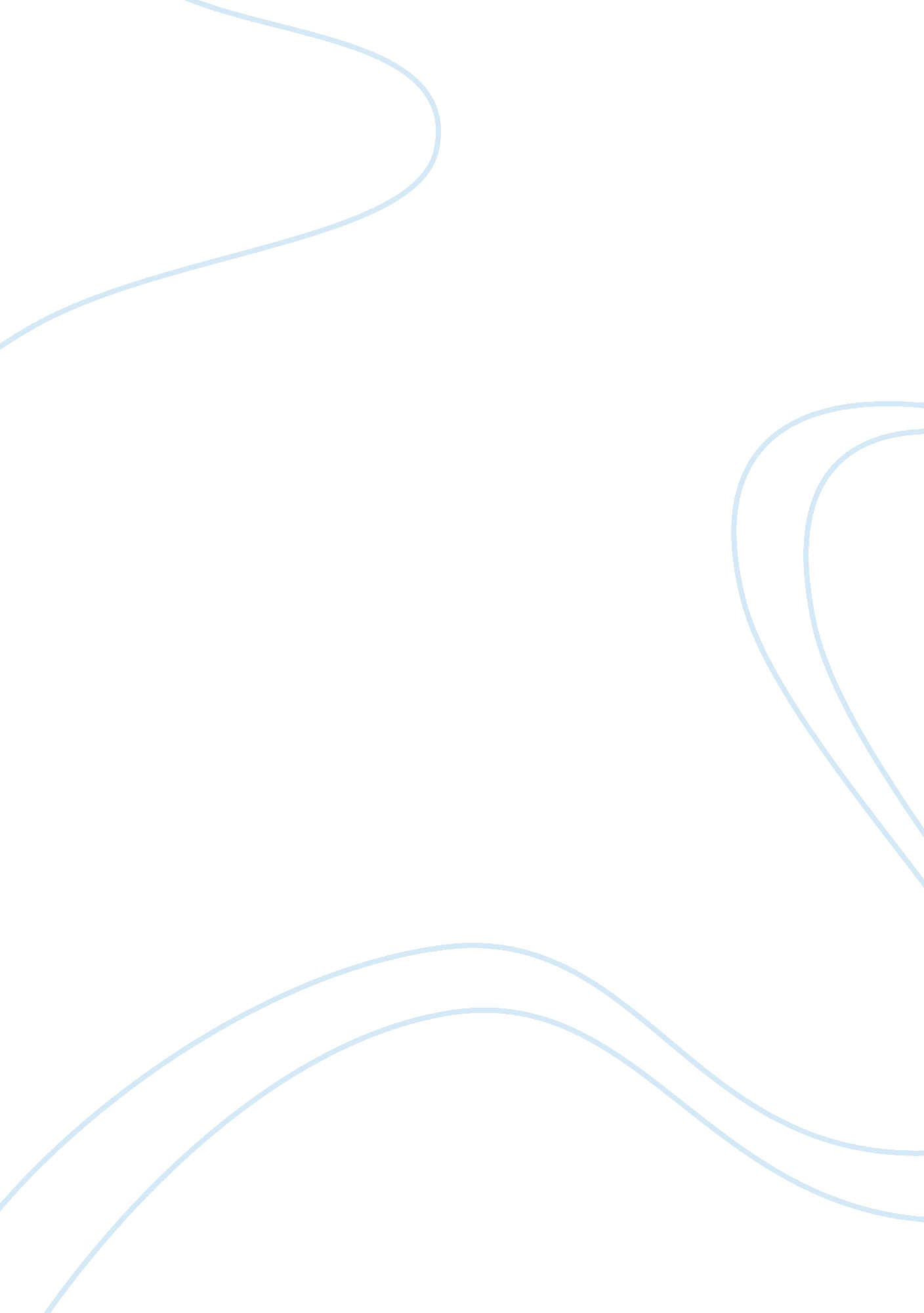 History of the periodic table–alexandre beguyer assignment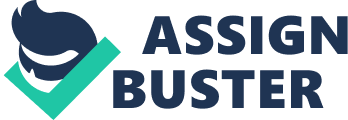 Olin 1863, a 44 year old French geologist, he created a list of the elements arranged by increasing atomic weight. The list was wrapped around a cylinder so that several sets of similar elements lined up, creating the first geometric representation of the periodic law. Olin 1862 was the first person to make use of atomic weights to reveal periodicity (I. E. When the elements were arranged according to their atomic weights, similar elements seemed to occur at regular intervals. He drew the elements as a mutinous spiral around a cylinder divided into 16 parts. The atomic weight of oxygen was taken as 16 and used as the standard against which all others were compared. Constructors noticed that certain of the triads appeared below one another in his spiral. In particular the tetras oxygen, sulfur, selenium and tellurium fell together, and he called his device the “ tellurium helix”. The atomic weights of these elements are and 128, respectively, and quite fortuitously they are multiples or near multiples, of 16. Other parts of the screw were less successful. Thus boron and aluminum come together all right but are then followed by nickel, arsenic, lanthanum and palladium. Constructors had discovered periodicity, but had got the frequency wrong. Elf a periodic table is regarded as an ordering of the chemical elements demonstrating the periodicity of chemical and physical properties, credit for the first periodic table (published in 1862) probably should be given to a French geologist, A. E. Beguiler De Constructors. De Constructors transcribed a list of the elements positioned on a cylinder in terms of increasing atomic weight. When the cylinder was instructed so that 16 mass units could be written on the cylinder per turn, closely related elements were lined up vertically. This led De Constructors to propose that “ the properties of the elements are the properties of numbers. ” De Constructors was first to recognize that elemental properties reoccur every seven elements, and using this chart, he was able to predict the the geochemistry of several metallic oxides. Unfortunately, his chart included some ions and compounds in addition to elements. History of the periodic table–Alexander Beguiler De Constructors By Wang 